Abdul Wahab Jan and M Tahirby Salman ahmed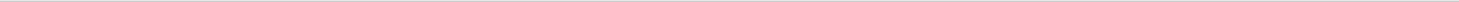 Submission date: 24-May-2018 09:34AM (UTC+0500)Submission ID: 952609115File name: ..docx (54.99K)Word count: 3066Character count: 15932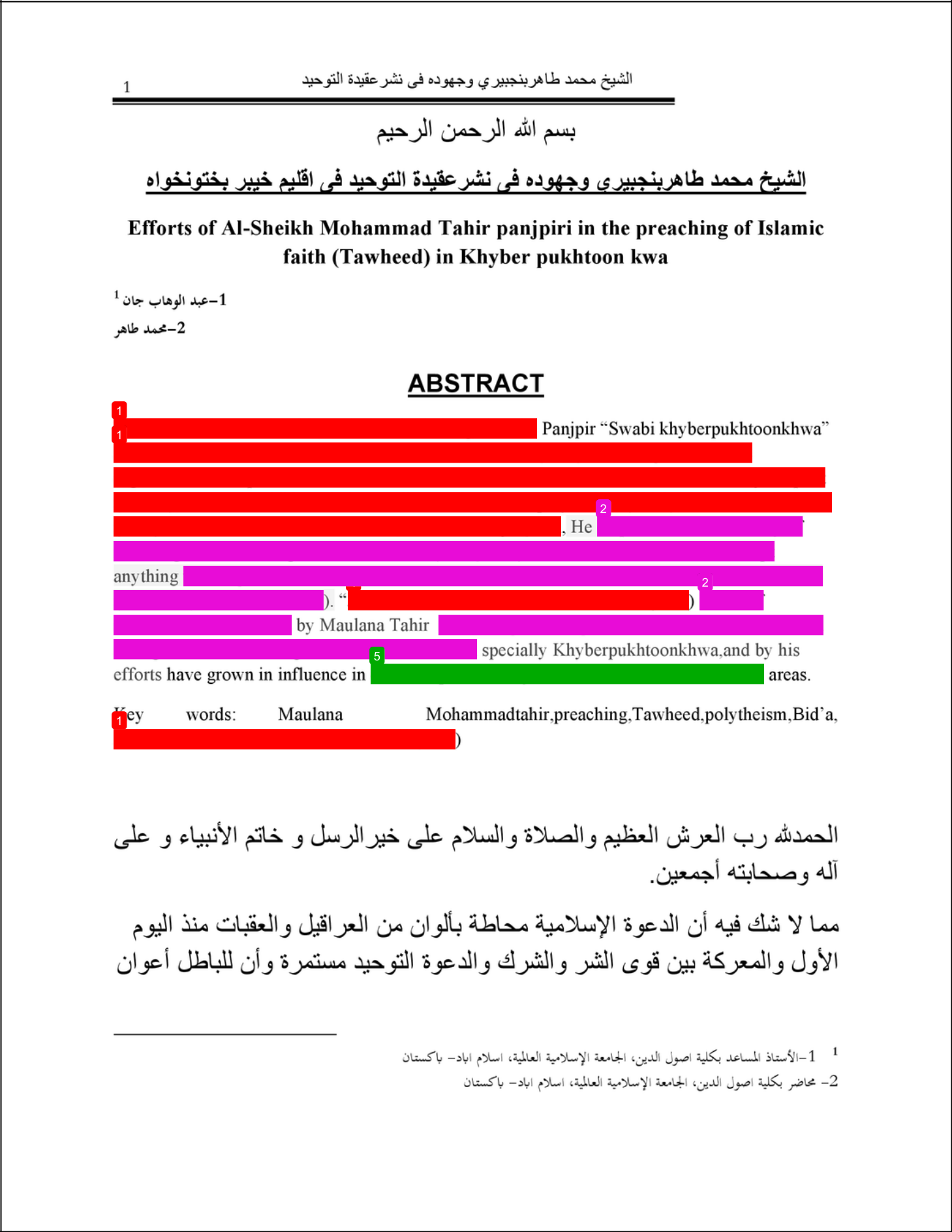 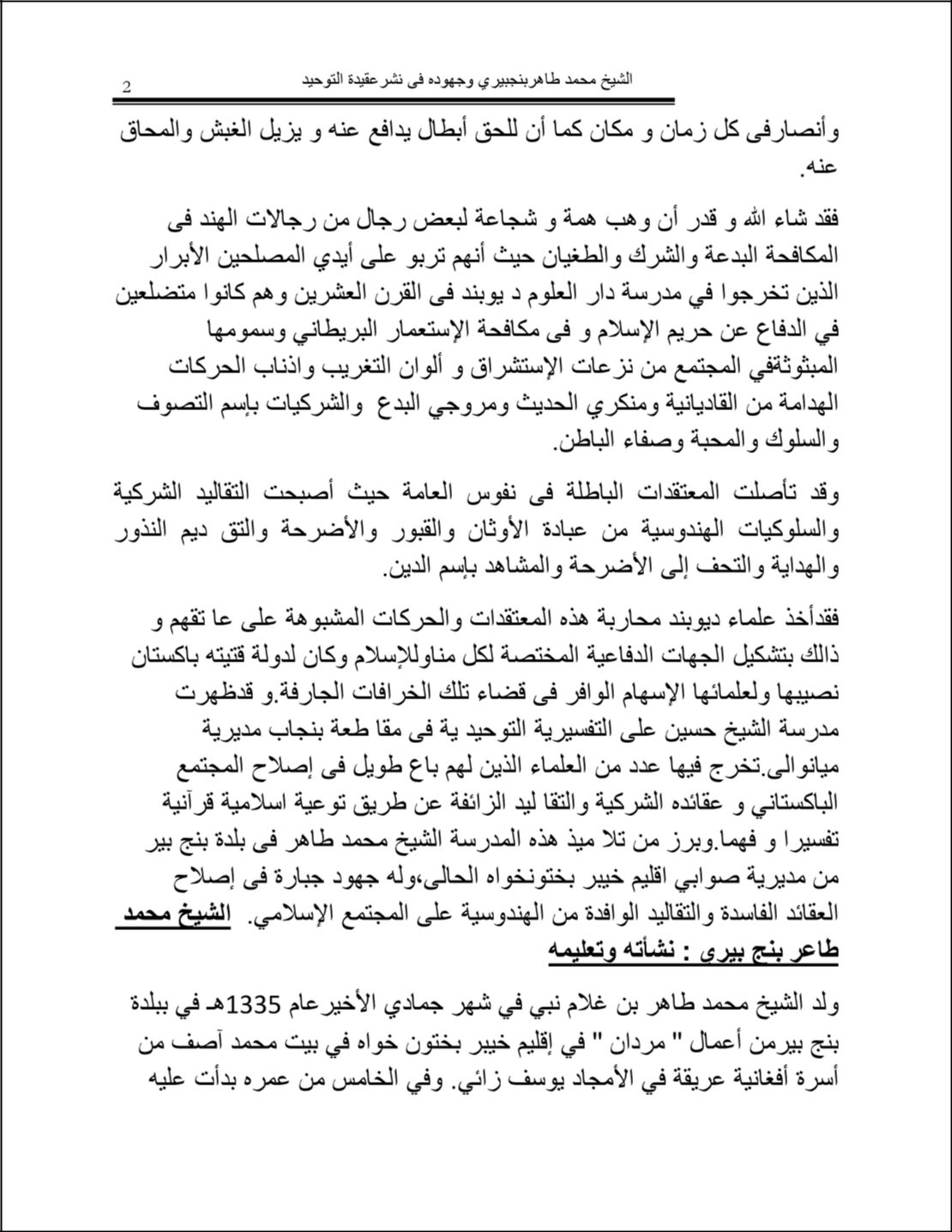 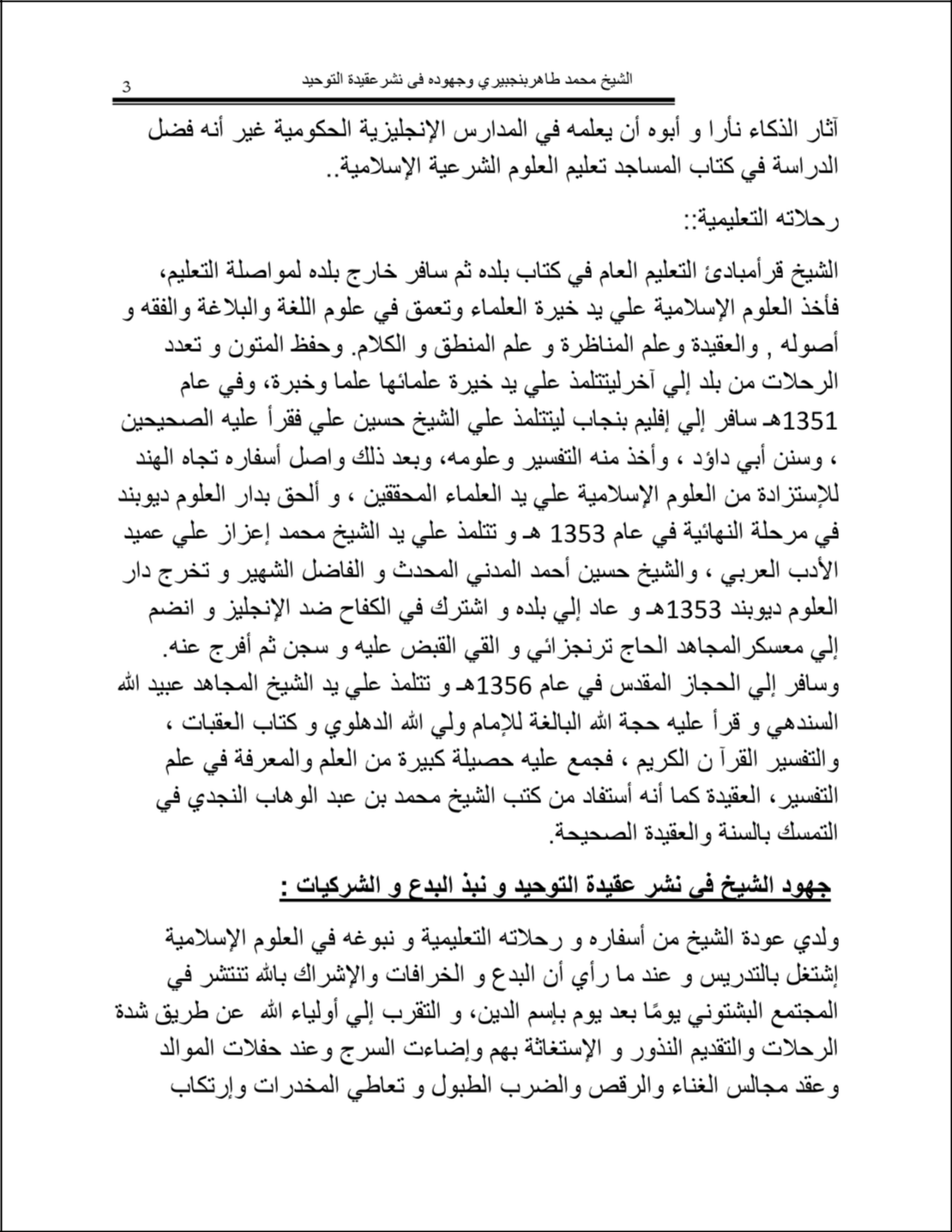 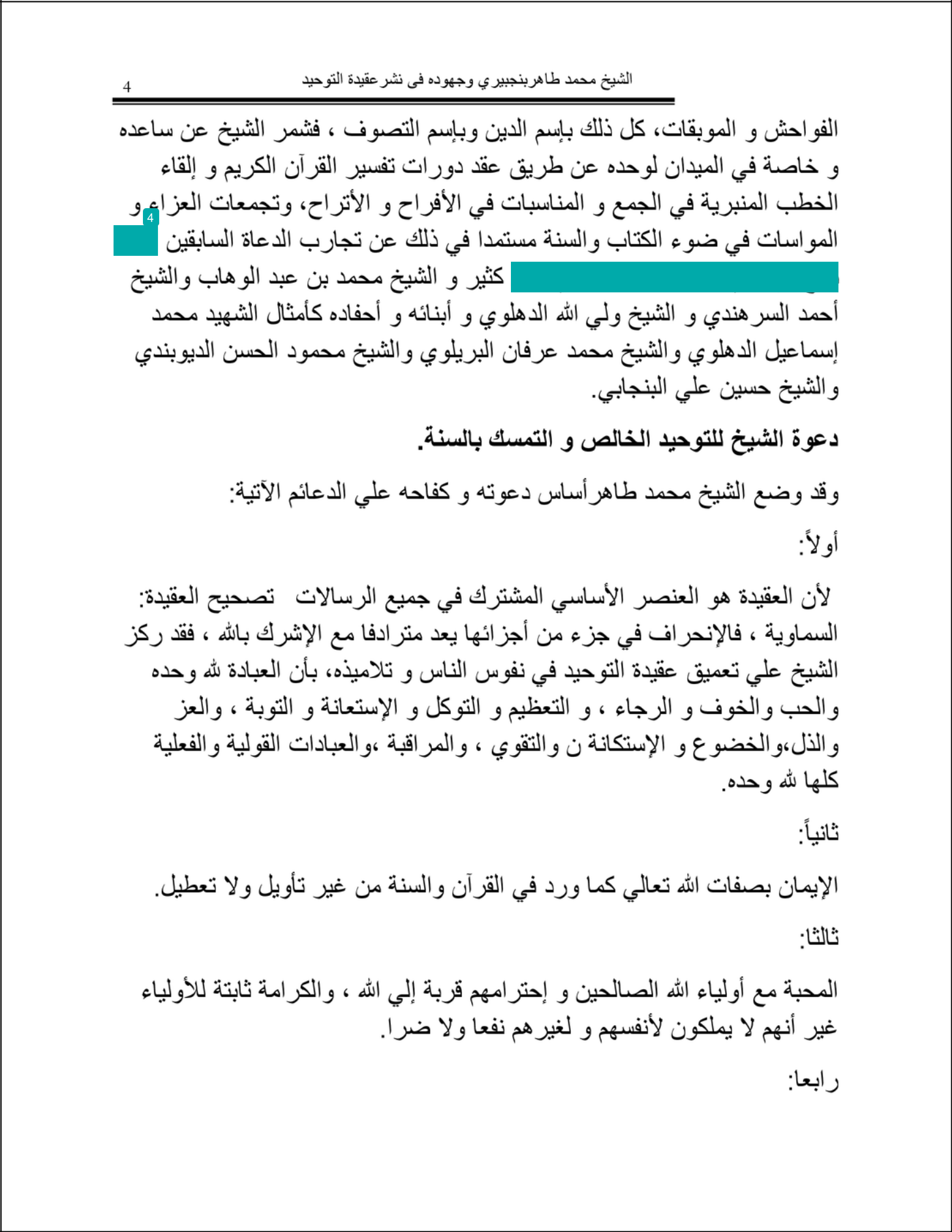 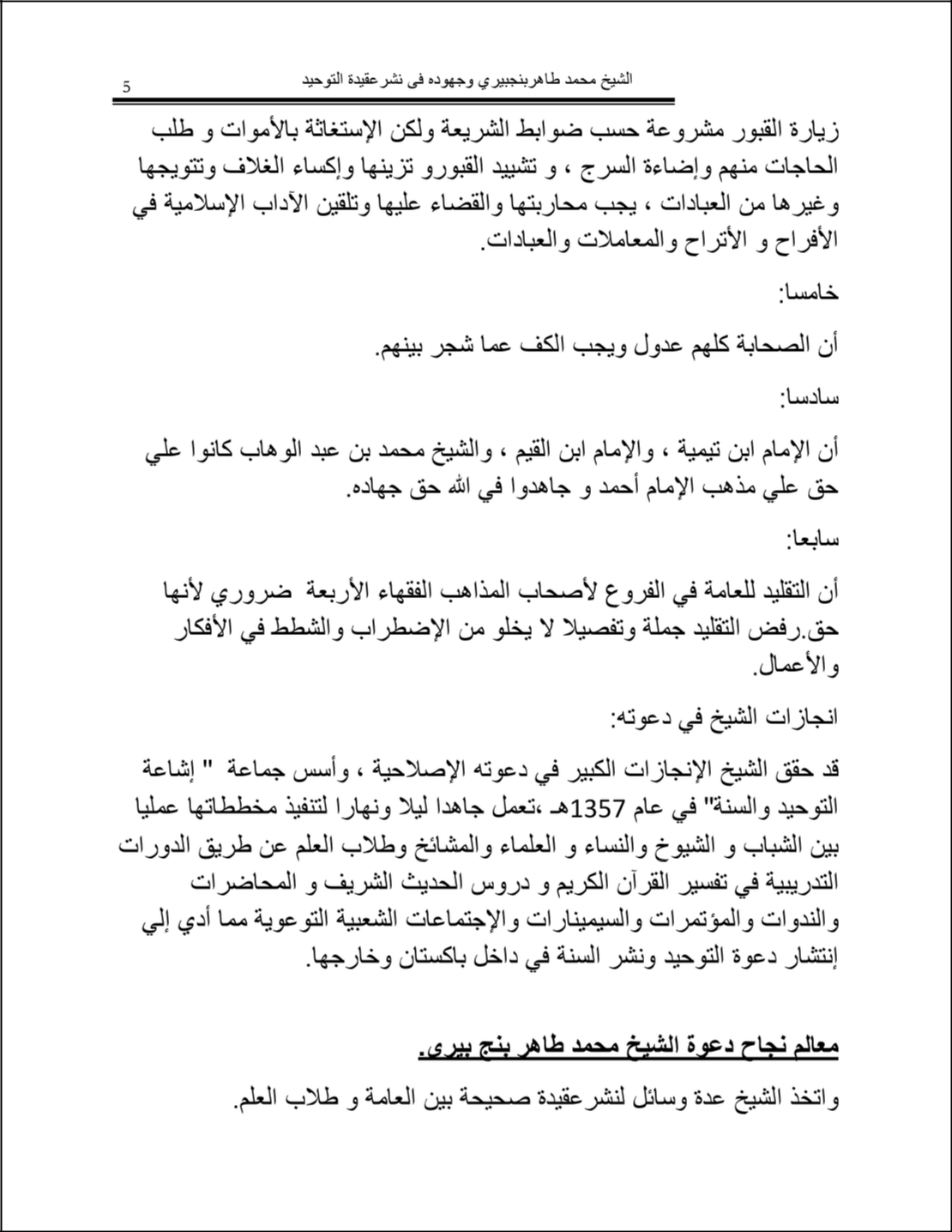 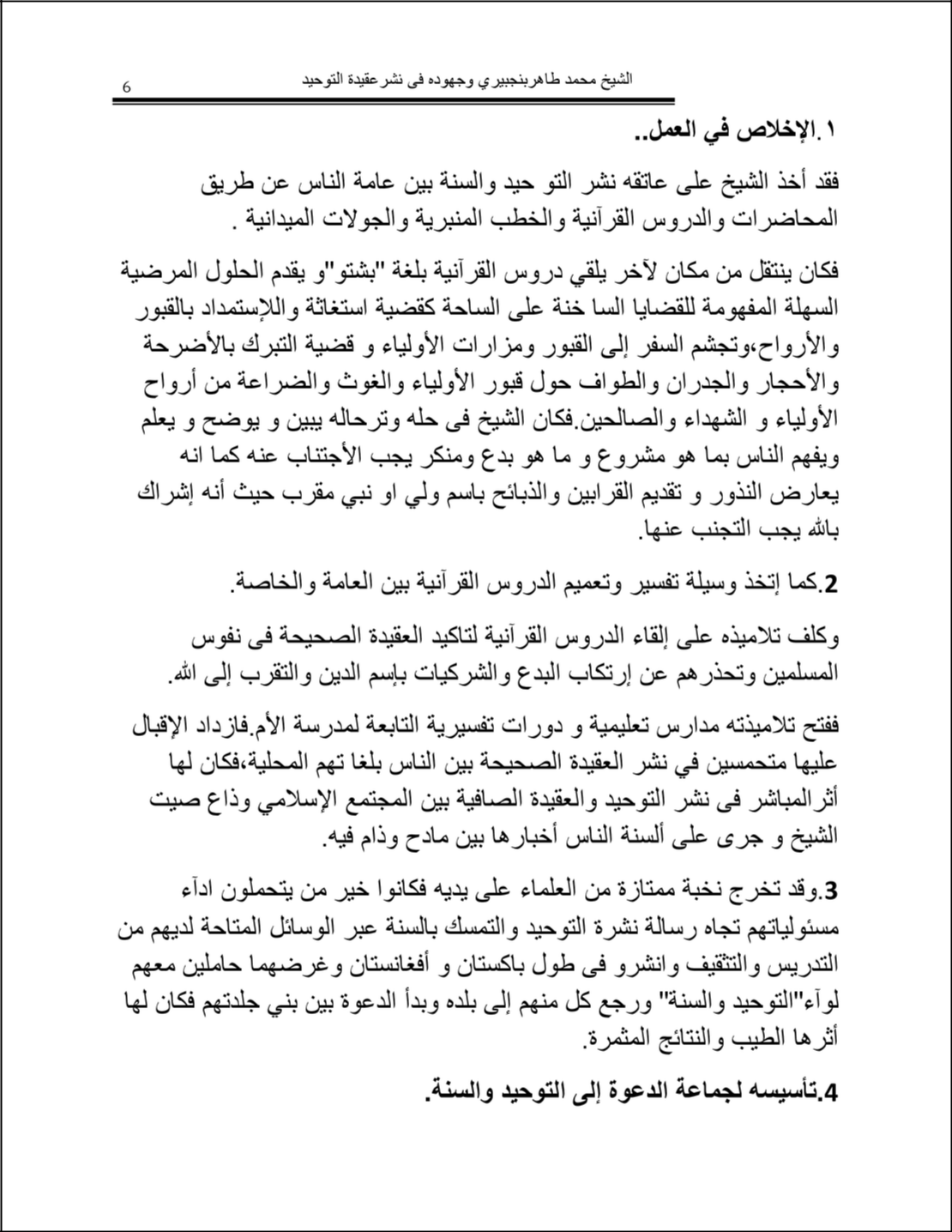 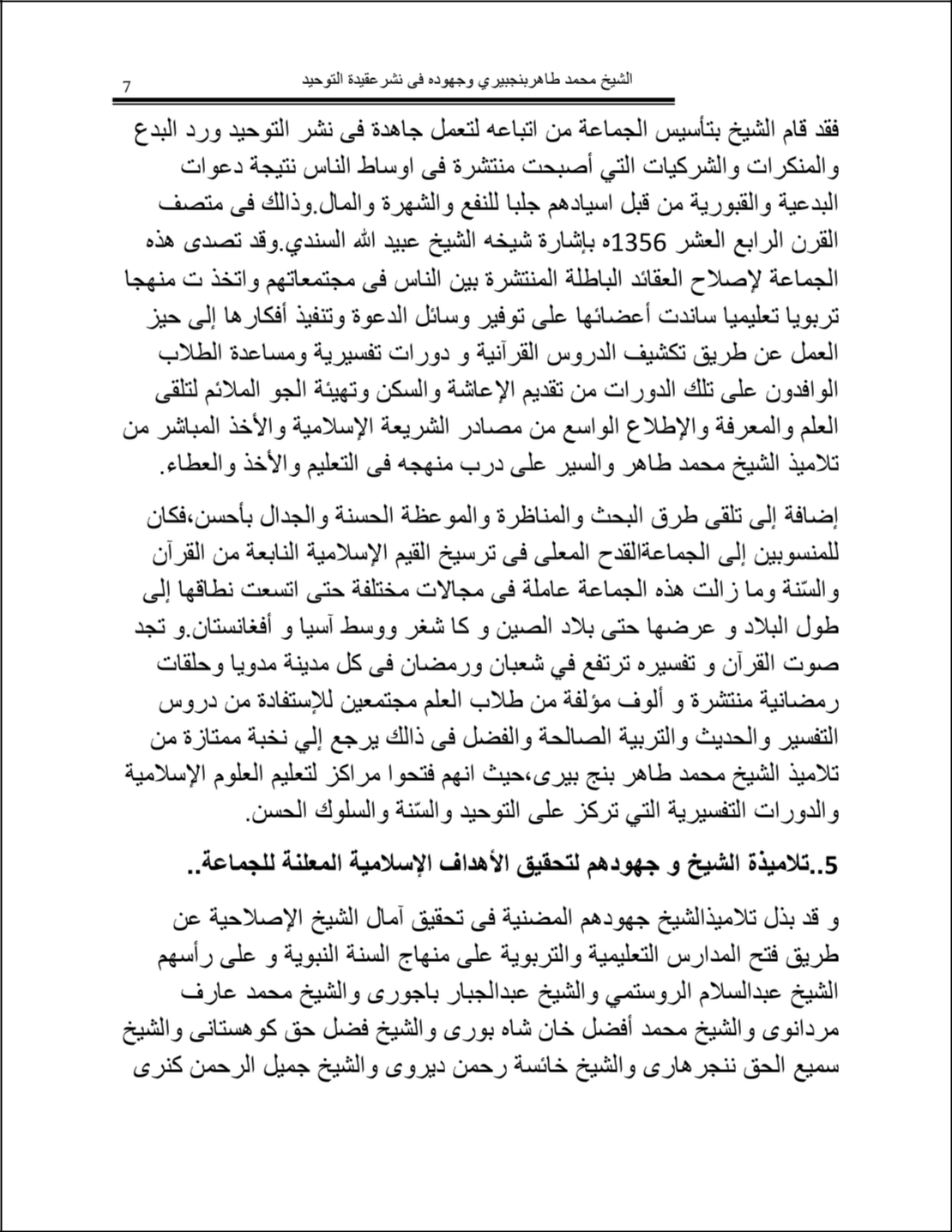 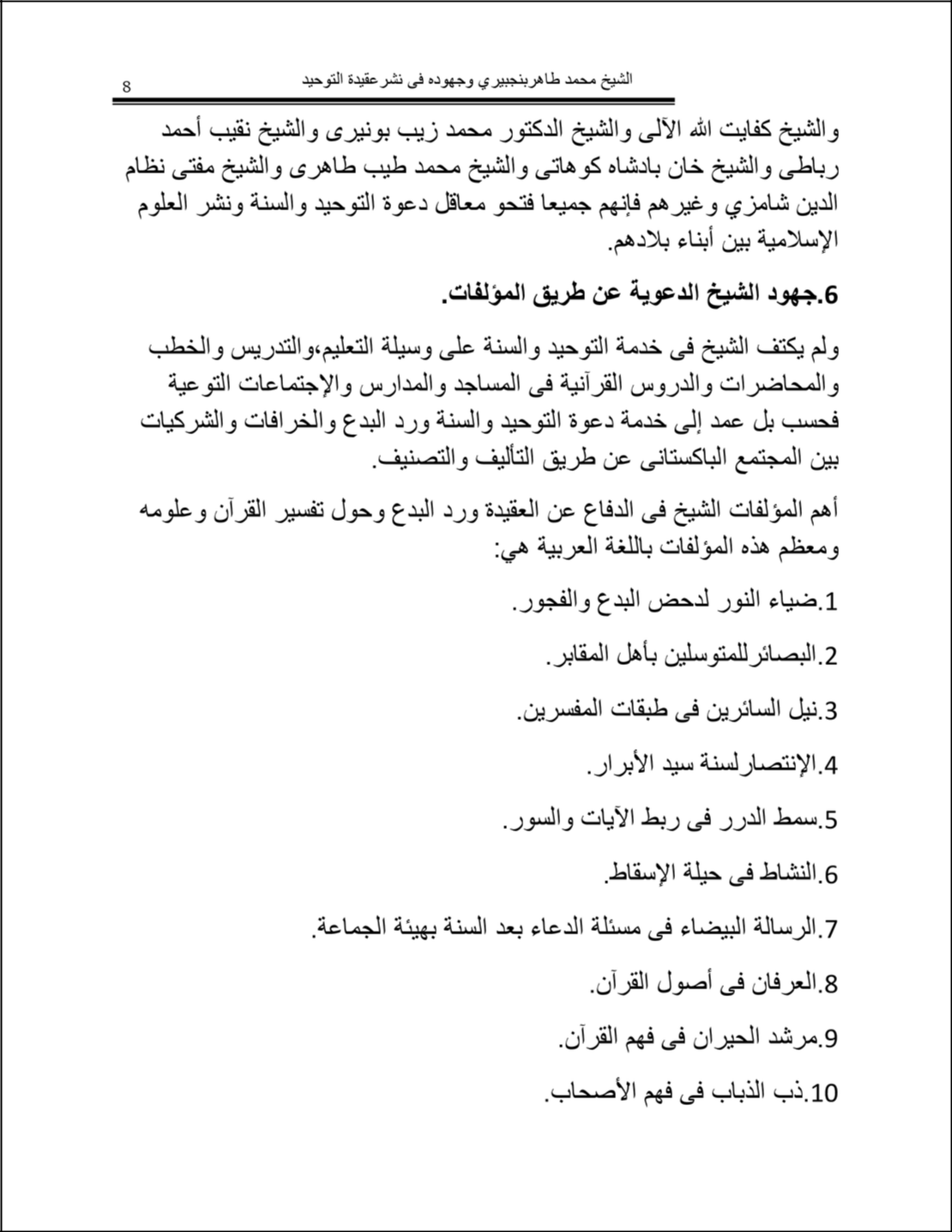 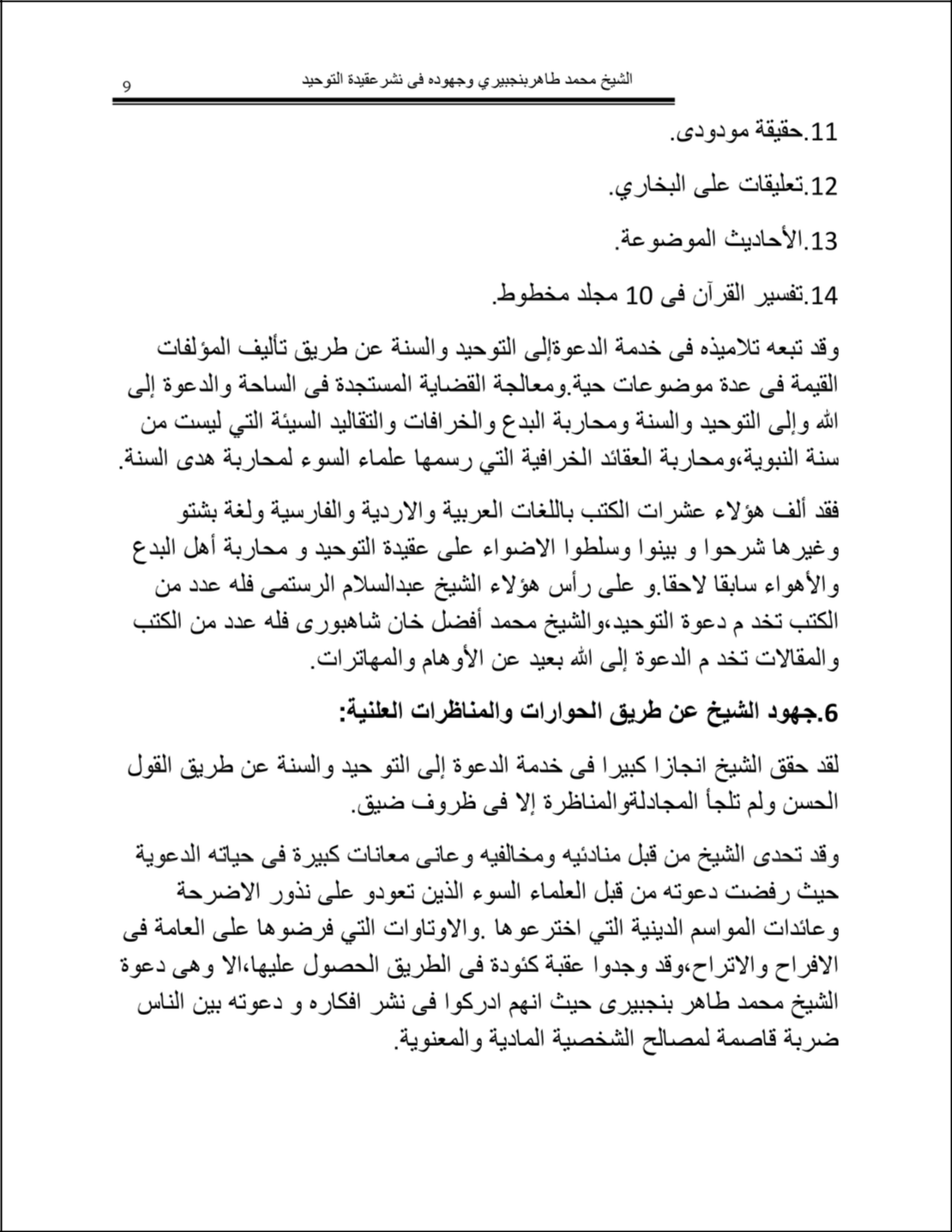 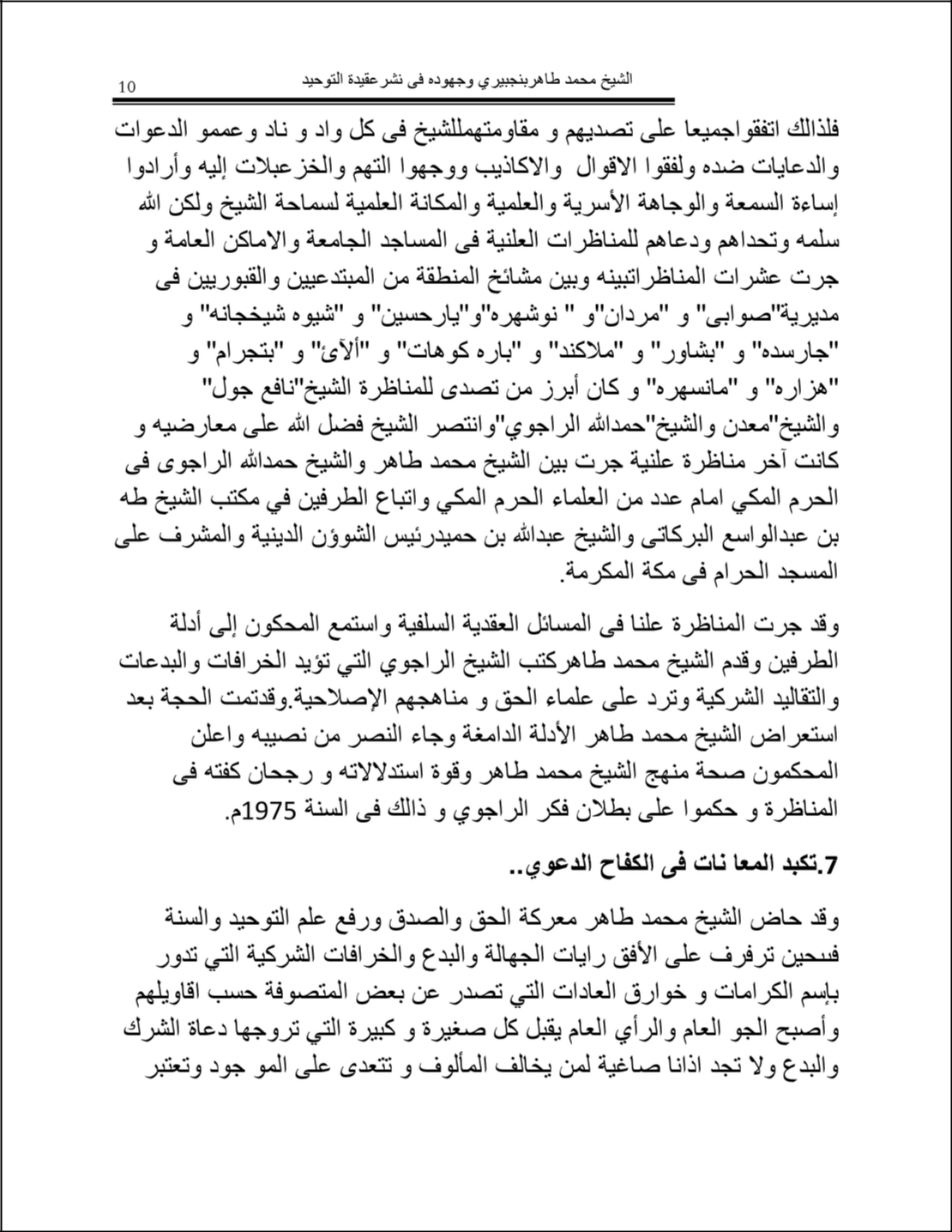 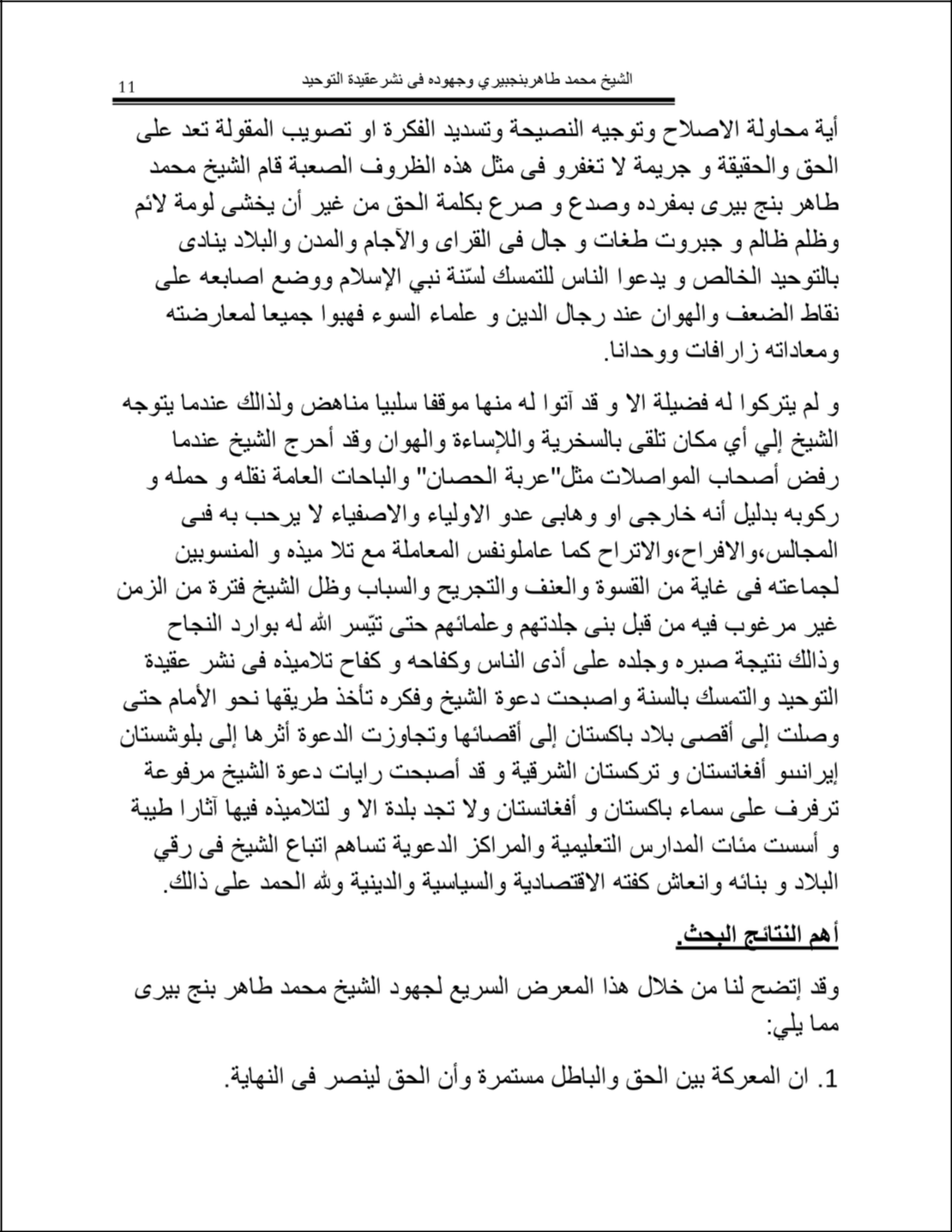 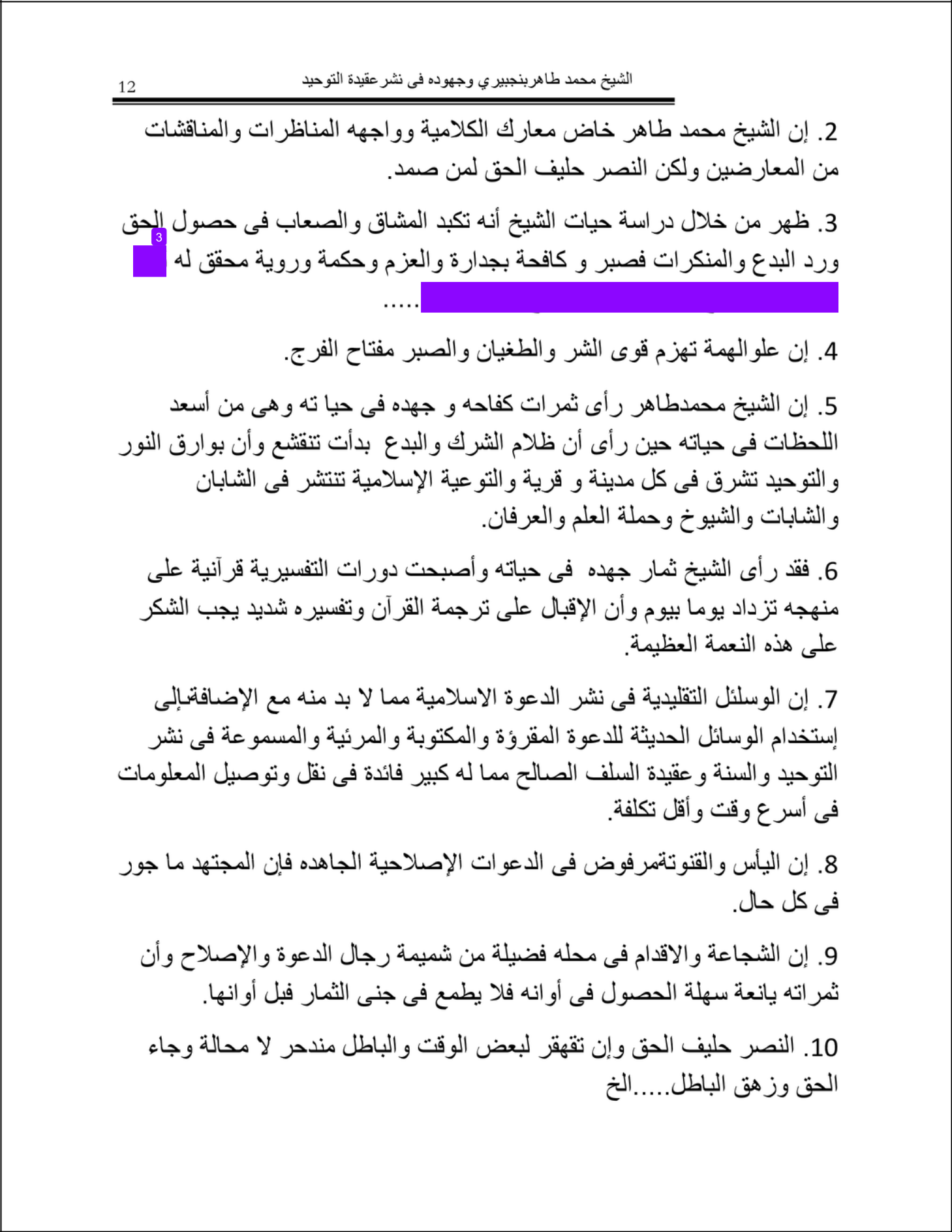 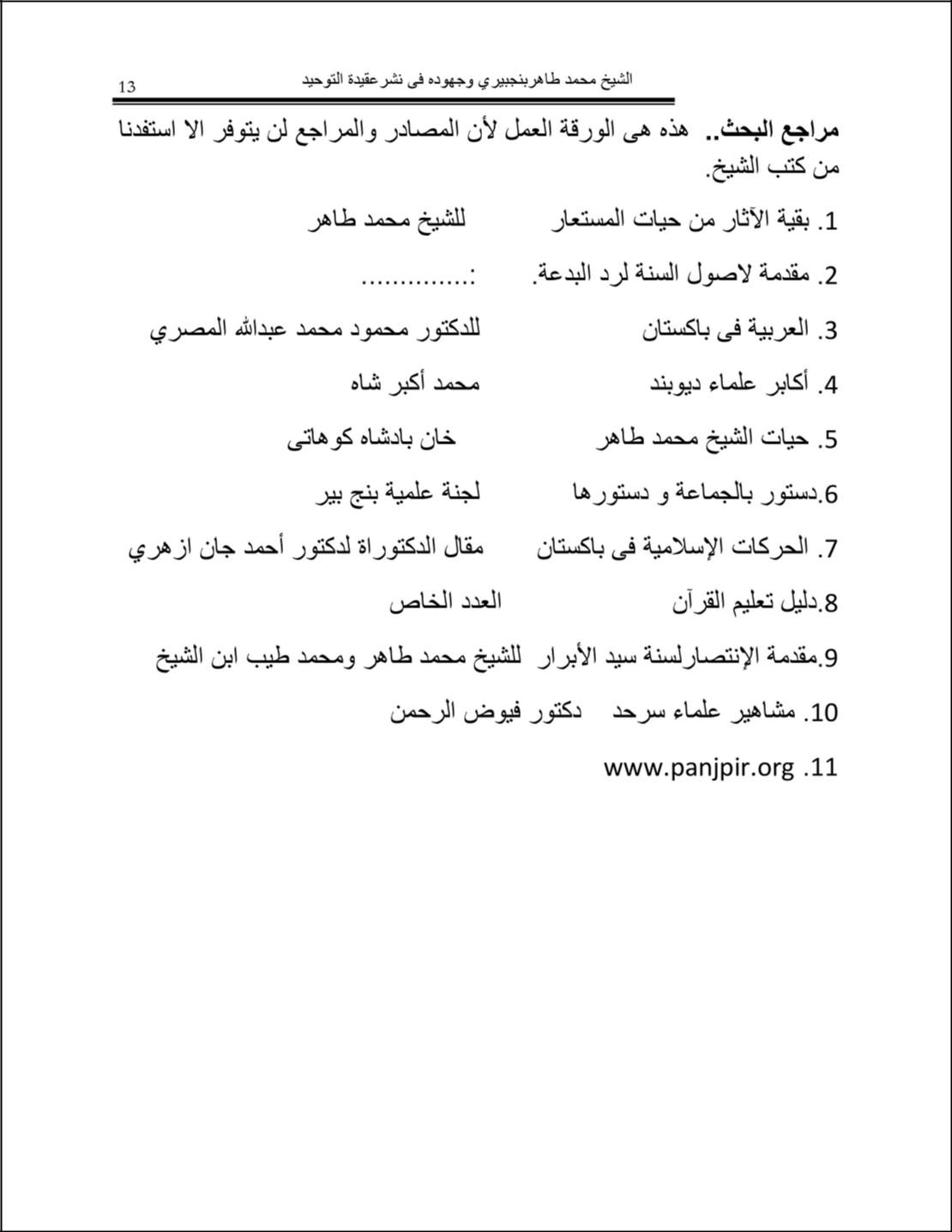 Abdul Wahab Jan and M Tahir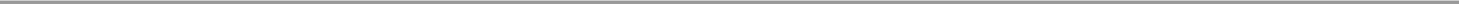 ORIGINALITY REPORT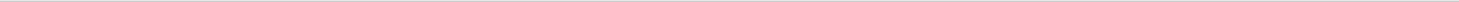 Exclude quotesOf fExclude matchesOf fExclude bibliographyOf f6%6%6%6%1%1%SIMILARITY INDEXSIMILARITY INDEXINTERNET SOURCESPUBLICATIONSSTUDENT PAPERSPRIMARY SOURCESPRIMARY SOURCESdefenderofhope.blogspot.frdefenderofhope.blogspot.frdefenderofhope.blogspot.fr3%1defenderofhope.blogspot.frdefenderofhope.blogspot.frdefenderofhope.blogspot.fr3%1Internet Source3%www.islamonline.netwww.islamonline.net2%2www.islamonline.netwww.islamonline.net2%2Internet Source2%muslm.net<1%3muslm.net<1%3Internet Source<1%anbacom.comanbacom.com<1%4anbacom.comanbacom.com<1%4Internet Source<1%www.tribalanalysiscenter.comwww.tribalanalysiscenter.comwww.tribalanalysiscenter.com<1%5www.tribalanalysiscenter.comwww.tribalanalysiscenter.comwww.tribalanalysiscenter.com<1%5Internet Source<1%